En un mundo digitalmente modificado los profesionales de seguridad de la información se encuentran inmersos en nuevos contextos, donde abundan las incertidumbres y escasean las certezas. Dichos contextos demandan que los perfiles de seguridad se reinventen de cara a la realidad digital, retando sus saberes previos y prácticas estándares. En consecuencia, se requiere una transformación de la esencia de los profesionales de seguridad de la información, donde no sólo se privilegie proteger la información, sino desarrollar capacidades estratégicas que permitan salvaguardar el valor de los activos digitales de las empresas y así, tener una vista más holística del negocio: resistencia a las condiciones adversas y viabilidad en un escenario digital y disruptivo. Por tanto, esta nueva versión de las Jornadas Internacionales de Seguridad Informática, establece espacios de reflexión, conversación, y análisis para advertir los cambios en el perfil de los profesionales de seguridad de la información, como insumo base para renovar los retos de la función de protección de la información en las empresas del siglo XXI.FORMA DE PROPUESTA DE CONFERENCIAEl siguiente formato corresponde a la forma para proponer una charla en las XVIII Jornada Internacional de Seguridad Informática ACIS 2018.Por favor complete este formato electrónico, suministrando los datos solicitados, y remítase a administrador@acis.org.co, a más tardar el 30 de abril de 2018.** IMPORTANTE ** Si usted desea participar como conferencista con varias charlas por favor diligencie completamente un formato por cada propuesta. Solo los formatos totalmente diligenciados serán considerados para su evaluación.

Verbos sugeridos para los objetivos de la Charla (Tomado de ISACA – Llamado a trabajos LatinCACS)AbstraerAcelerarAdoptarAdquirirAlinearAnalizarApalancarAplicarApreciarAprovecharAsistirAsociarCalcularCambiarCatalogarClasificarCombinarCompararComprometerConectarConstruirContrastarConvertirCooperarCotizarCriticarCulminarDecidirDeclararDeducirDefenderDefinirDemostrarDescribirDescubrirDesglosarDesplegarDetectarDeterminarDiferenciarDiscriminarDiscutirDiscutirDisectarDiseñarDistinguirDividirDocumentarEjecutarEmplearEnlistarEscribirEspecificarEstablecerEstimarEtiquetarEvaluarEvaluarEvitarExaminarExplicarExplorarExtrapolarFormularGeneralizarHacerIdentificarIlustrarImplementarIndicarInstruirIntegrarIntegrarInterpretarInvestigarJerarquizarJustificarJuzgarMantenerMedirModificarMostrarNombrarObservarOfrecerOperarOrdenarOrganizarOrganizarParticiparPlanearPonderarPredecirPrepararProbarProducirProponerReafirmarRealizarRecolectarReconocerRecordarRelacionarRepresentarReproducirResolverResumirRevisarSecuenciarSeleccionarSistematizarSoportarSuperarTabularTeorizarTrabajarTraducirTransformarUnirUsarUtilizarVerificarXVIII Jornada Internacional de Seguridad InformáticaEvolución del Perfil de los Profesionales en seguridad de la información27 y 28 de Junio de 2018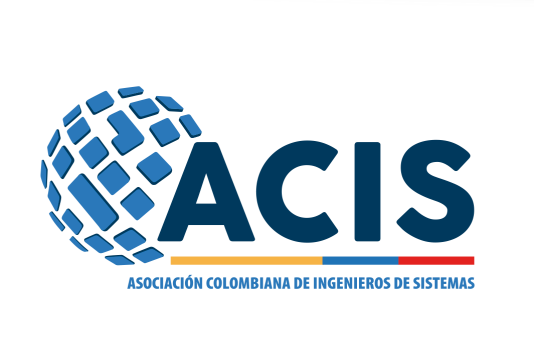 Información del ConferencistaInformación del ConferencistaNombre:Título profesional:(ej.: Gerente, Director, Jefe, Auditor, Oficial de Seguridad de la Información, etc.)Nombre de la Empresa:Dirección:CasaOficinaTeléfono fijo (para uso exclusivo ACIS):Teléfono Celular (para uso exclusivo ACIS):Correo Electrónico:Contacto Alternativo:(Ej: Secretaria, teléfono de oficina, etc.)Lenguaje de la Charla  Español      InglésEnfoque de la charla:   Técnico      Táctico     GerencialTitulo de la Charla:Objetivos de la Charla – Escriba los objetivos que pretende lograr con la charla propuesta. Estos deben responder a la declaración: “Los participantes al terminar podrán: “ (Utilizar lista de verbos adjunta en este documento)Objetivos de la Charla – Escriba los objetivos que pretende lograr con la charla propuesta. Estos deben responder a la declaración: “Los participantes al terminar podrán: “ (Utilizar lista de verbos adjunta en este documento)Tiempo de la Sesión: 45 min      60 min Nivel de a charla: Básico      Intermedio  AvanzadoFormato de la presentación: Demostración    Panel  ConferenciaResumen (Describa de manera breve el propósito de su charla)Resumen (Describa de manera breve el propósito de su charla)Resumen de Hoja de Vida (De manera breve describa títulos académicos, experiencia laboral y certificaciones si posee):Resumen de Hoja de Vida (De manera breve describa títulos académicos, experiencia laboral y certificaciones si posee):